Нижегородский государственный университет им. Н.И. Лобачевского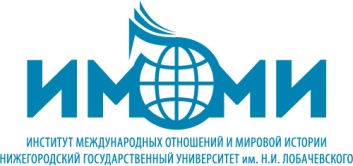 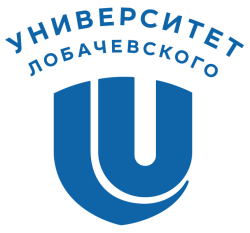 Институт международных отношений и мировой историиКафедра зарубежного регионоведения и локальной историиУважаемые коллеги!18–19 ноября 2021 г.проводится Международная научно-практическая конференция«Регионы мира: проблемы истории, культуры и политики»К участию в работе конференции приглашаются научные и практические работники, преподаватели, аспиранты, студенты. Конференция планируется к проведению в очном формате с возможностью перевода в дистанционный (с использованием технологии Zoom) в случае ухудшения эпидемиологической обстановки.По итогам работы конференции планируется выпуск сборника статей «Регионы мира: проблемы истории, культуры и политики», индексируемого в РИНЦ. Работы студентов и магистрантов будут опубликованы в отдельном электронном сборнике научных статей. Авторы лучших студенческих докладов будут приглашены к публикации в сборнике «Регионы мира: проблемы истории, культуры и политики» (РИНЦ). Правила оформления статей будут разосланы авторам докладов во втором информационном письме после проведения конференции. Заявки на участие в конференции принимаются до 7 ноября 2021 г. согласно прилагаемой форме по адресу: region@imomi.unn.ru.В ходе конференции 18 ноября планируется обсудить следующие проблемы:1. Российские и зарубежные регионы в историческом процессе.2. Политические, социально-экономические и этнокультурные процессы в зарубежных регионах.3. Современные евразийские процессы.4. Интеграционные объединения: Европейский Союз, Евразийский экономический союз, ШОС, БРИКС в межрегиональных отношениях.5. Региональные и национальные системы безопасности в условиях международной турбулентности.6. Диаспоры в региональном пространстве России и зарубежных государств.Студенты бакалавриата и магистратуры приглашаются к участию в работе тематических круглых столов 19 ноября (Нижний Новгород, ул. Ульянова, д. 2, ИМОМИ ННГУ). В ходе работы круглых столов предполагается рассмотреть следующие вопросы:Круглый стол «Актуальные проблемы исследований регионов Запада»1. Проблема лидерства в Европейском союзе.2. Отношения России с Европейским союзом, странами Европы, сотрудничество российских и европейских регионов. 3. Проблемы обеспечения безопасности в Евро-атлантическом регионе.4. Региональные политические и экономические процессы в Северной и Южной Америке. 5. Политические силы и идеологии в современной Европе и США.6. Энергетическая и экологическая политика стран Европы и США. Круглый стол «Востоковедение»1. Вооружённые формирования на территории Сирии: структура, боевой потенциал и применение.2. Система национальной безопасности Турецкой Республики: концептуальные идеи, ключевые институты, значимые проекты. 3. Внешняя политика арабских стран, Исламской Республики Иран и Государства Израиль: концепции, идеи, дипломатические проекты. 4. Биографии этно-конфессиональных лидеров Ливана, Сирии, Иордании, Ирака, Египта (шииты, сунниты, марониты, армяне, друзы, курды и другие).5. Идеи, концепции, доктрины, инициативы КНР и Республики Индия в области внешней политики.6. Основные направления и особенности внешней политики стран Юго-Восточной Азии и Азиатско-Тихоокеанского Региона. 7. Современный Афганистан: внутриполитические процессы, этноконфессиональная структура, деятельность внешних акторов в афганском урегулировании.  Круглый стол «Актуальные вопросы локальной истории и политики»1. Российский политический процесс: региональное и этноконфессиональное измерение.2. Актуальные вопросы этноконфессиональной истории Нижегородского края и сопредельных регионов.3. Региональные процессы в освещении СМИ.4. Формирование и развитие диаспор в Нижегородском крае и сопредельных регионах.Также 19 ноября планируется провести конкурс студентов-тюркологов на лучшее знание внешнеполитической и военно-политической лексики. В конференции предполагается только очное участие. Преподаватели и научные работники могут заявить не более двух докладов, один из которых – в соавторстве (в том числе и со студентами).Оргкомитет оставляет за собой право отбора и отклонения статей в случае их несоответствия заявленным требованиям и тематике конференции.С уважением,ОРГКОМИТЕТФорма заявки на международную научно-практическую конференцию«Регионы мира: проблемы истории, культуры и политики»ЗаявкаФамилия, имя, отчествоNameОрганизацияOrganizationДолжность, ученая степень, ученое званиеJob positionТелефонE-mailНазвание докладаTitle Аннотация (5-7 предложений)Abstract (5-7 sentences)